Materials- [1/3] An e-mail contents work sheet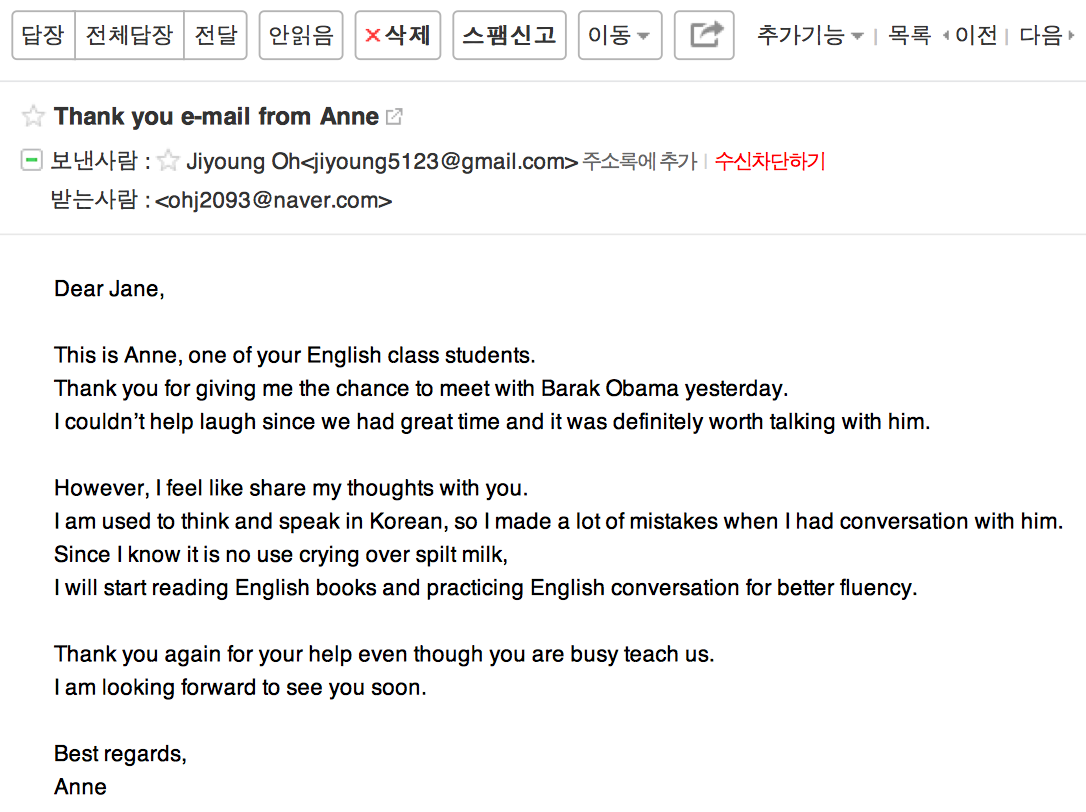 - [3/3] Worksheet with picturesUsing the phrases below, make a sentence for each picture.1. 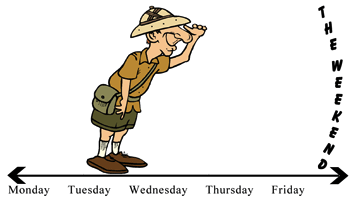 Answer: I look forward to going on a picnic this weekend.2. 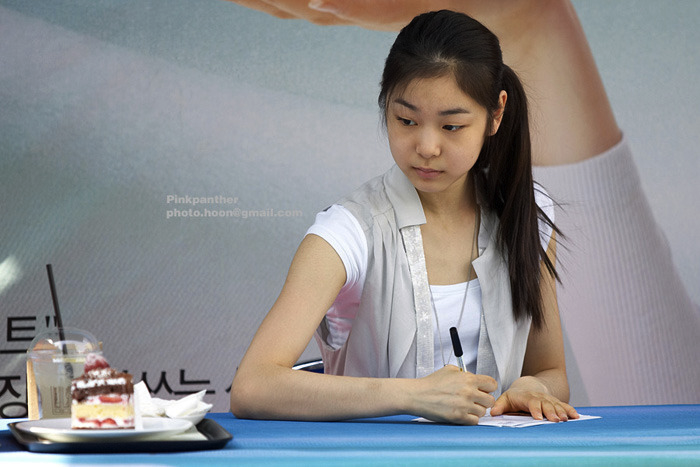 Answer: Yuna feels like eating the cake.3. 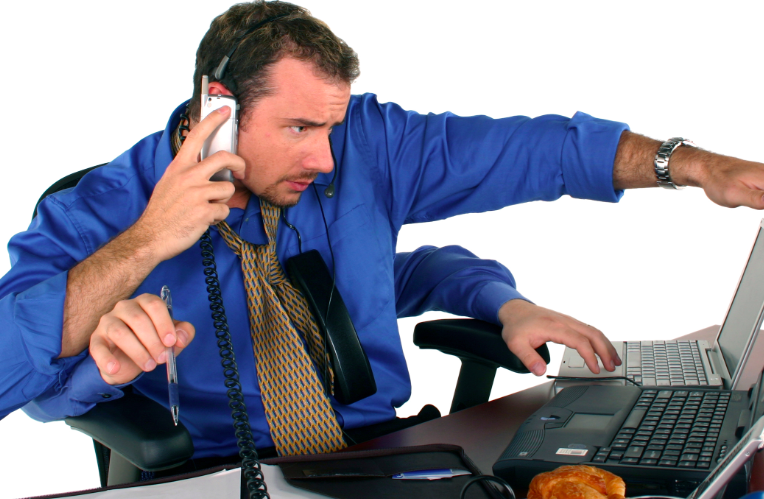 Answer: He is busy working in his office.4. 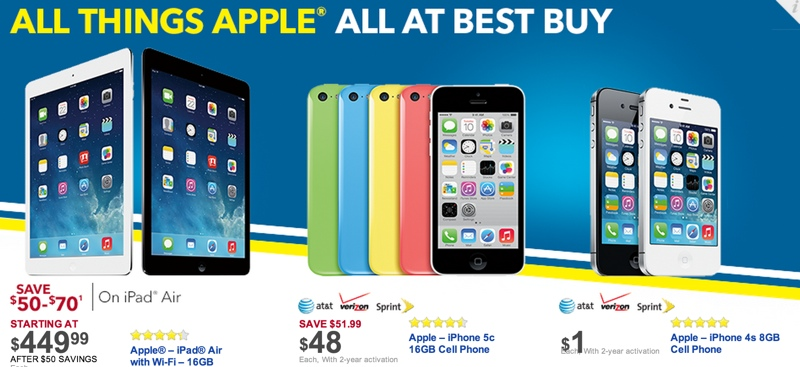 Answer: They are worth buying at Best Buy.5. 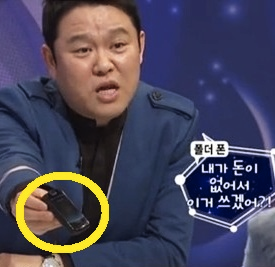 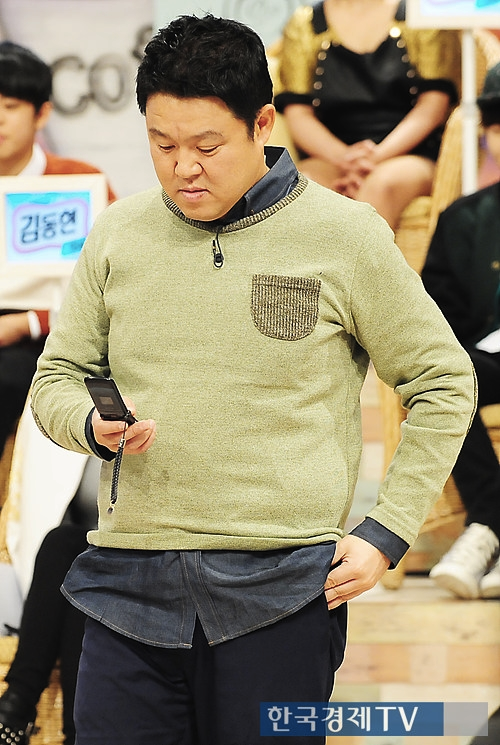 Answer: Kim Gura is used to using 2G cell phone.6. 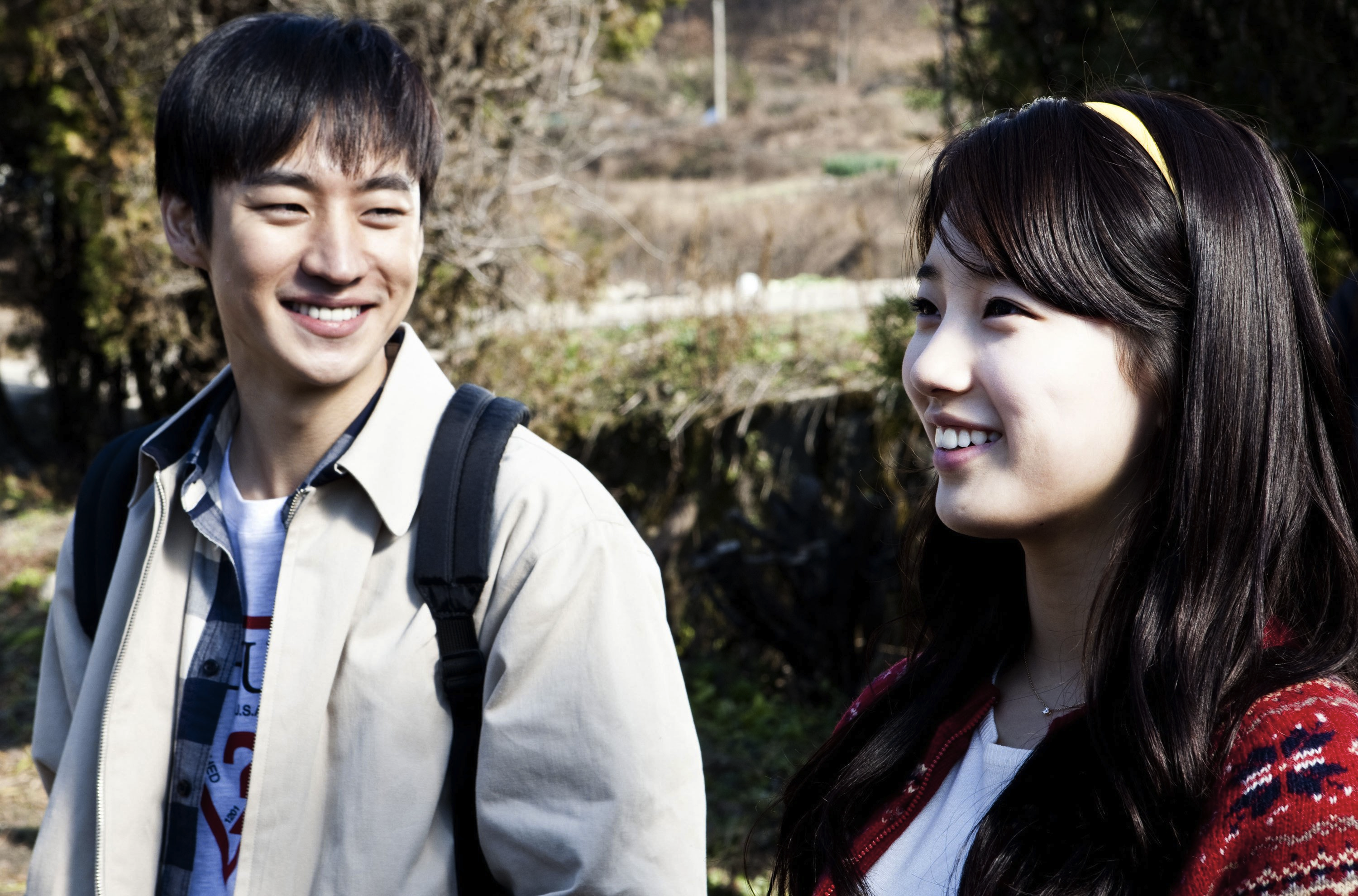 Answer: He cannot help loving Suji.7. 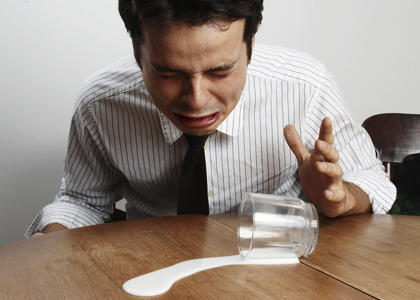 Answer: It’s no use crying over spilt milk- [2/3] Printed 7 phrases (font size 150, make sure every student can see the words on the board)look forward tobe used tocannot helpIt’s no usefeel likebe worthbe busyV+ingPhrases with Gerund Instructor:Jane (Jiyoung Oh)Level:High-IntermediateStudents:9Length:50 MinutesMaterials (refer to the end of the pages)- Board and board marker- [1/3] An e-mail contents work sheet- [2/3] Printed 7 phrases- [3/3] Worksheet with picturesAims- Students will learn 7 phrases with gerund through guessing and discussing the meanings of the phrases, and making a conversation using the phrases that they learnt.Language Skills- Reading: Reading a written e-mail- Listening:  Listening to the teacher and classmates’ talk- Speaking: Group discussion of finding errors from the sample e-mail and                     presentation of their group work - Writing: Writing the answers on the worksheetLanguage Systems- Phonology: Sound of [worth] and [busy] - Lexis: Words used in e-mail              (Yours sincerely, Best regards, Cheers)- Grammar: Phrases using gerund                    (look forward to, be used to, cannot help, it’s no use, feel like, be worth, be busy)- Function: Expressing opinion - Discourse: Expressing opinion and any conversation that students make using the phrases                      they learn.Assumptions- Students are adults (Ages from 20 to 45)Anticipated Errors and Solutions- If students are having difficulties with writing an e-mail= Give them a little bit of guide.ex.) What about (this…)?- Students might have difficulties with guessing the meaning of a phrase ‘cannot help’ =Go over the meaning with teacher in case they guess wrongly.ReferencesN/APre-TaskPre-TaskPre-TaskPre-TaskMaterials: An e-mail contents work sheetMaterials: An e-mail contents work sheetMaterials: An e-mail contents work sheetMaterials: An e-mail contents work sheetTimeSet UpTeacherStudents2 min2 minWhole classPairAsk students if they have written an e-mail in English before.Hand out an e-mail contents work sheet.Students will make a pair with a person next to them.Students will get an e-mail contents work sheet and find some phrases that are wrong. (2 min)Task PreparationTask PreparationTask PreparationTask PreparationMaterials: Board, marker, printed 7 phrases, worksheet with picturesMaterials: Board, marker, printed 7 phrases, worksheet with picturesMaterials: Board, marker, printed 7 phrases, worksheet with picturesMaterials: Board, marker, printed 7 phrases, worksheet with picturesTimeSet UpTeacherStudents2 min3 min3 min5 minPairWhole classGroupsElicit 5 wrong phrases Check the answers.Put 7 phrases on the board vertically and write ‘verb+ing’ next to the 7 phrases, indicating that all the phrases go with gerund.Ask students if they know the meanings of each phrase.Introduction5 minutes for 1. guessing and discussing the meaning of the phrases2. matching the phrases to the pictures3. making a sentence for each picture using a phrase4. writing the answers on the boardThree groups of threeDemonstrationTeacher will give a demonstration.ICQ- Do we know the meaning of the phrases?- How much time do you have for presentation?- What do you after finishing the discussion?(Give time warning: 1 minute left)Students will present 5 wrong phrases they have found.Students will correct the answer and go over what the e-mail wants to say.Students will make three groups of three.Look at the worksheet together.- No, we are guessing the meaning of the phrases.- 5 minutes-Write the answers on the boardStudents will work together and write the answers on the boardTask RealizationTask RealizationTask RealizationTask RealizationMaterials: Same as task preparationMaterials: Same as task preparationMaterials: Same as task preparationMaterials: Same as task preparationTimeSet UpTeacherStudents6 min2 min5 min10 minGroupsGo over the answers students wrote on the board and check the answers.Introduction5 minutes for making a short conversation using at least 5 phrases.ICQHow many phrases are you going to use?(Give time warning: 1 minute left) Correct the answers if there were anything went wrong.Students will make a short conversation using at least 5 phrases that they learnt during class for 5 minutes.- At least 5 phrasesStudents will make a conversation for 5 minutes.Each team will come out in front and present their conversation.Post TaskPost TaskPost TaskMaterials: Board and board markerMaterials: Board and board markerMaterials: Board and board markerTimeSet UpTeacher and students10 minWhole classError correction and feedbackTeacher will elicit difficulties and solutions from students.Students will discuss any errors made during the class.look forward to        be used to            cannot help                        it’s no use                feel like                be worth be busy